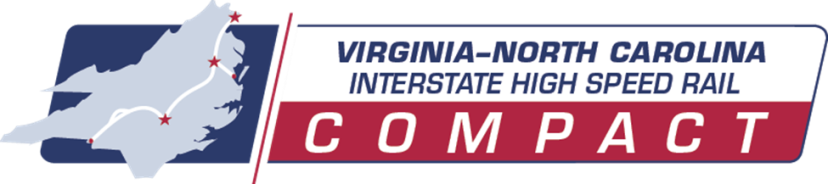 Location: Virtual (Microsoft Teams)Compact Members:North Carolina	VirginiaSenator Tom McInnis	Senator Scott SurovellSenator Michael Lazzara	Delegate Carrie CoynerRepresentative Matthew Winslow	Delegate David ReidRepresentative Ben Moss	Delegate Jeion WardBoard of Transportation Sec. Michael Fox	Welcome and Introductions	NC Senator Tom McInnis, VA-NC IHSR Compact Co-ChairVA Senator Scott Surovell, VA-NC IHSR Compact Co-ChairCompact Goals and VA-NC Collaborative Efforts	Jennifer DeBruhl, DRPT Director and VPRA Board ChairJulie White, NCDOT Deputy Secretary for Multimodal TransportationVirginia Update	Virginia 2022 Statewide Rail Plan Update – Emily Stock, DRPT Chief of Rail TransportationTransforming Rail in Virginia and Long Bridge Project Update – DJ Stadtler, VPRA Executive DirectorNorth Carolina Update	Jason Orthner, NCDOT Rail Division DirectorFuture of the Compact and Additional Discussion	Public Comment 	Adjourn	